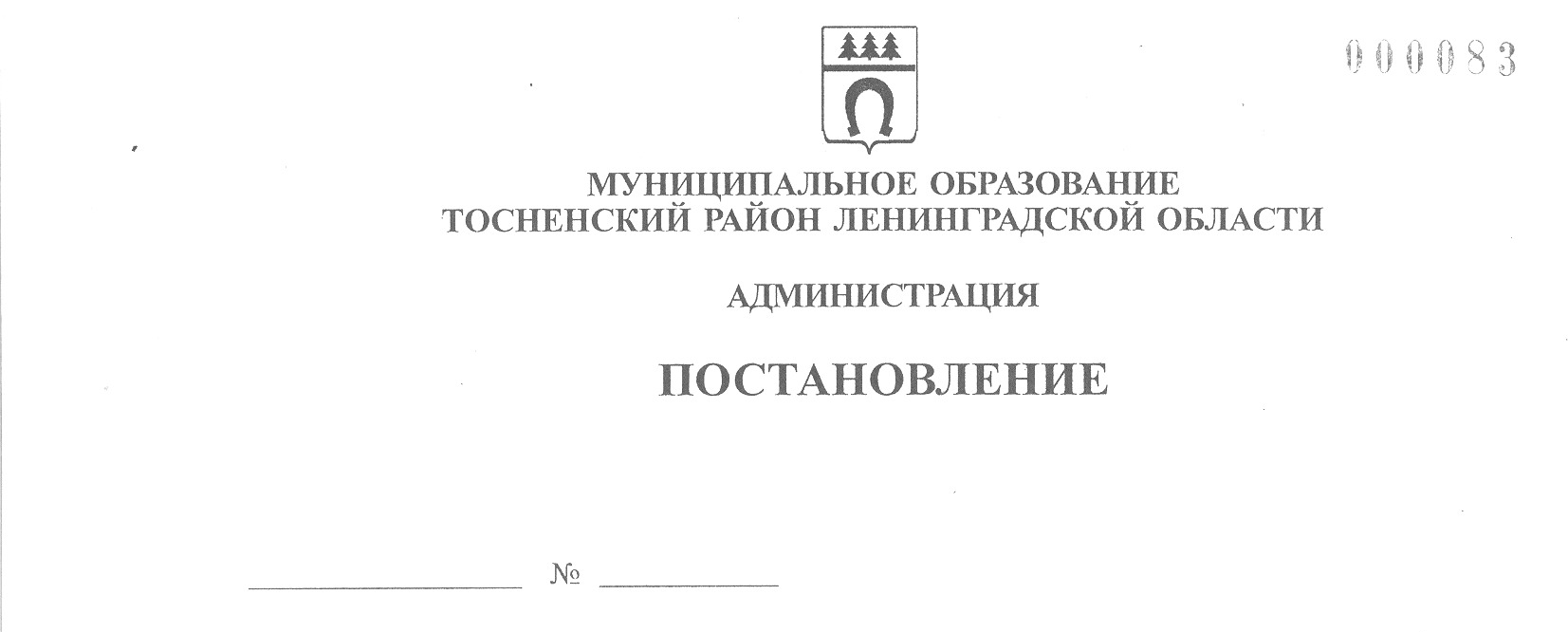 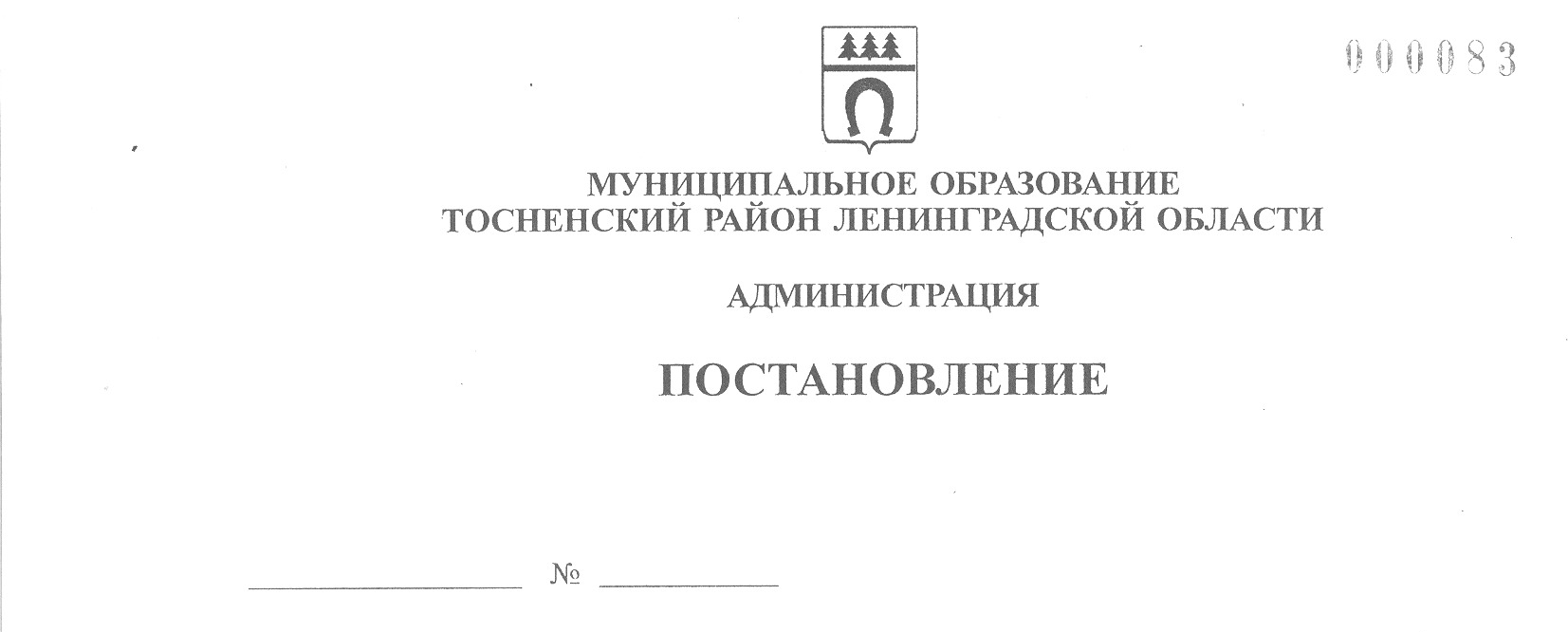 30.03.2020                                550-паО признании утратившим силу административного регламента по предоставлению муниципальной услуги «Представление информации о времени и месте театральных представлений, филармонических и эстрадных концертов и гастрольных мероприятий театров и филармоний, киносеансов, анонсах данных мероприятий в муниципальном образовании Тосненский район Ленинградской области, в Тосненском городском поселении Тосненского района Ленинградской области»На основании Федерального закона от 06.10.2003 № 131-ФЗ «Об общих принципах организации местного самоуправления в Российской Федерации», Федерального закона от 27.07.2010 № 210-ФЗ «Об организации предоставления государственных и муниципальных услуг» и принимая во внимание Протокол от 29.01.2020 № П- 15/2020 заседания комиссии по повышению качества и доступности предоставления государственных и муниципальных услуг в Ленинградской области, исполняя собственные полномочия, а также полномочия администрации муниципального образования Тосненское городское поселение Тосненского муниципального района Ленинградской области на основании ст. 13 Устава Тосненского городского поселения Тосненского муниципального района Ленинградской области и статьи 25 Устава муниципального образования Тосненский район Ленинградской области, администрация муниципального образования Тосненский район Ленинградской областиПОСТАНОВЛЯЕТ:1. Признать утратившим силу постановление администрации муниципального образования Тосненский район Ленинградской области от 30.06.2016 № 1217-па «Об утверждении административного регламента по предоставлению муниципальной услуги «Представление информации о времени и месте театральных представлений, филармонических и эстрадных концертов и гастрольных мероприятий театров и филармоний, киносеансов, анонсах данных мероприятий в муниципальном образовании Тосненский район Ленинградской области, в Тосненском городском поселении Тосненского района Ленинградской области».2. Признать утратившим силу постановление администрации муниципального образования Тосненский район Ленинградской области от 30.11.2016 № 2785-па «О внесении изменений в Административный регламент по предоставлению муниципальной услуги «Представление информации о времени и месте театральных представлений, филармонических и эстрадных концертов и гастрольных мероприятий театров и филармоний, киносеансов, анонсах данных мероприятий в муниципальном образовании Тосненский район Ленинградской области, в Тосненском городском поселении Тосненского района Ленинградской области».3. Признать утратившим силу постановление администрации муниципального образования Тосненский район Ленинградской области от 12.08.2019 № 1349-па «О внесении изменений в административный регламент по предоставлению муниципальной услуги «Представление информации о времени и месте театральных представлений, филармонических и эстрадных концертов и гастрольных мероприятий театров и филармоний, киносеансов, анонсах данных мероприятий в муниципальном образовании Тосненский район Ленинградской области, в Тосненском городском поселении Тосненского района Ленинградской области ».4. Отделу по культуре и туризму администрации муниципального образования Тосненский район Ленинградской области направить настоящее постановление в пресс-службу комитета по организационной работе, местному самоуправлению, межнациональным и межконфессиональным отношениям администрации муниципального образования Тосненский район Ленинградской области для опубликования и  обнародования в порядке, установленном Уставом муниципального образования Тосненский район Ленинградской области, Уставом Тосненского городского поселения Тосненского муниципального района Ленинградской области.5. Пресс-службе комитета по организационной работе, местному самоуправлению,  межнациональным и межконфессиональным отношениям администрации муниципального образования Тосненский район Ленинградской области опубликовать и обнародовать  настоящее постановление в порядке, установленном Уставом муниципального образования Тосненский район Ленинградской области, Уставом Тосненского городского поселения Тосненского муниципального района Ленинградской области.6. Контроль за исполнением постановления возложить на первого заместителя главы администрации муниципального образования Тосненский район Ленинградской области Тычинского И.Ф.7. Настоящее постановление вступает в силу со дня его официального опубликования.Глава администрации                                                                       А.Г. КлементьевШаповалова Ирина Игоревна, 8(81361)309877 га